Световозвращатели для безопасности детейСтаньте заметнее на дороге!         Уважаемые педагоги и родители!    Сегодня мы продолжим говорить об одном из простых способов предупреждения дорожно-транспортных происшествий с участием детей -световозвращателях.    Госавтоинспекция провела опрос, из которого выяснилось, что большая часть россиян не знает, где приобрести световозвращатели.   Премьер-УчФильм предлагает учебным организациям, родителям светоотражающие браслеты, брелоки и наклейки, которые  в светлое время суток выглядят как обычные аксессуары, носить их можно в любую погоду.  Готовые светоотражающие аксессуары позволят детям не только почувствовать себя в безопасности, но и остаться  стильными и модными.Световозвращающие браслеты (самофиксирующиеся)
Стоимость - 66 руб.
Световозвращающие подвески
Стоимость - 43 руб.
Наклейки-световозвращатели (6 шт.)
Стоимость - 50 руб.Приобретая светоовозвращатели в "Премьер-УчФильм", Вы получаете:    качественные изделияучебное  видео-пособие по  Правилам  дорожного  движения в качестве подарка!
По вопросам приобретения  световозвращателей обращайтесь по телефону:
                8-800-200-00-64  (звонок бесплатный по России)
Подробную информацию можно получить на нашем сайте                              http://uchfilm.com/index.php/reflectors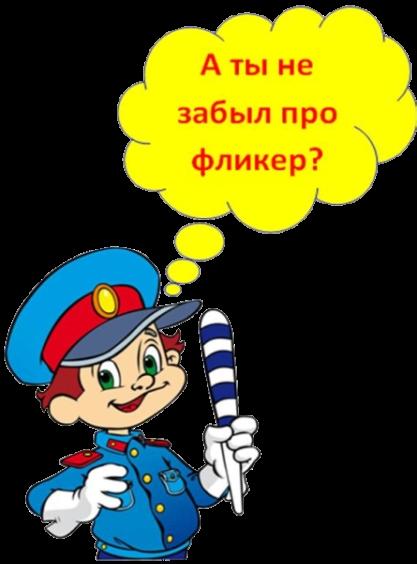 